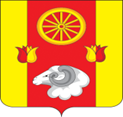     РОССИЙСКАЯ ФЕДЕРАЦИЯ     РОСТОВСКАЯ ОБЛАСТЬ РЕМОНТНЕНСКИЙ РАЙОН МУНИЦИПАЛЬНОЕ ОБРАЗОВАНИЕ                                                                  «ПЕРВОМАЙСКОЕ СЕЛЬСКОЕ ПОСЕЛЕНИЕ»СОБРАНИЕ  ДЕПУТАТОВ ПЕРВОМАЙСКОГО СЕЛЬСКОГО                                  ПОСЕЛЕНИЯ                                                                   РЕШЕНИЕ  24.09. 2018 г.                                          № 64                              с. Первомайское                                                    Об     утверждении    Правил         содержания домашних животных и птицы на территории  Первомайского сельского поселенияВ целях упорядочения содержания домашних сельскохозяйственных животных, обеспечения безопасности людей от неблагоприятного физического, санитарного и психологического воздействия домашних животных, в соответствии с Гражданским кодексом Российской Федерации, Федеральным законом от 30.03.1999 г. № 52- ФЗ «О санитарно-эпидемиологическом благополучии населения», с Законом Российской Федерации от 14.05.1993 № 4979-1 «О ветеринарии», с Областным законом Ростовской области «Об административных правонарушениях» от 25.10.2002г. № 273-ЗС,Уставом муниципального образования «Первомайского сельского поселение», Собрание депутатов Первомайского сельского поселенияРЕШИЛО:Утвердить «Правила содержания домашних животных и птицы на территории Первомайского  сельского поселения» согласно приложению.Настоящее решение вступает в силу со дня его официального обнародования и подлежит размещению на официальном сайте муниципального образования «Первомайского сельского поселение» в сети Интернет.Контроль за выполнением настоящего решения возложить на постоянную комиссию по мандатам, регламенту и вопросам местного самоуправления и депутатской этике.Председатель Собрания депутатов-глава Первомайского сельского поселения                                         О.Н. РепкинаПриложение №1к   решениюСобрания депутатовПервомайского сельского  поселения                   от  24. 09. 2018 г.  № 64ПРАВИЛА СОДЕРЖАНИЯ ДОМАШНИХ ЖИВОТНЫХ И ПТИЦЫ НА ТЕРРИТОРИИ ПЕРВОМАЙСКОГО СЕЛЬСКОГО ПОСЕЛЕНИЯ1. ОБЩИЕ ПОЛОЖЕНИЯ1.1. Правила содержания домашних животных в Ремонтненском сельском поселение (далее – Правила) разработаны в соответствии с Гражданским кодексом Российской Федерации, Федеральным законом от 30.03.1999 г., № 52-ФЗ, “О санитарно-эпидемиологическом благополучии населения”, с Законом Российской Федерации от 14.05.1993 N 4979-1 "О ветеринарии", санитарными и ветеринарными нормами и правилами, иными нормативными правовыми актами.1.2. Настоящие Правила устанавливают порядок содержания продуктивных (сельскохозяйственных) животных и птицы, а также непродуктивных домашних животных на территории Первомайского сельского поселения, их регистрации, выпаса, выгула и перемещения по территории населенного пункта и за его пределами, с целью обеспечения санитарного, эпидемиологического и эпизоотического благополучия территории поселения, рационального использования пастбищ, предупреждения повреждения и уничтожения домашними животными имущества граждан, а также предотвращения причинения вреда их здоровью.Настоящие правила направлены на обеспечение выполнения владельцами животных санитарно-эпидемиологических и ветеринарно-санитарных требований, соблюдение норм нагрузки скота на единицу площади, защиту окружающей среды, водоемов от загрязнения продуктами жизнедеятельности животных, на профилактику и предупреждение болезней животных и птицы.1.3. Настоящие Правила определяют:- условия содержания домашних (непродуктивных) животных и порядок их выгула;- условия и порядок содержания продуктивных (сельскохозяйственных) животных и птицы;- права и обязанности владельцев сельскохозяйственных животных и птицы;- порядок отлова и содержания безнадзорных домашних животных;- порядок захоронения, утилизации трупов (останков) домашних и безнадзорных животных, сельскохозяйственных животных и птицы и продуктов их убоя.Регистрация домашних животных, сельскохозяйственных животных и птицы осуществляется в соответствии с законодательством РФ.1.4. В тексте настоящих Правил понятия, и термины используются в следующих значениях:- домашние животные – непродуктивные животные: собаки, кошки, декоративные и экзотические животные;- сельскохозяйственные животные и птица – продуктивные (сельскохозяйственные) животные, используемые для производства продуктов и сырья животного происхождения;- владельцы домашних животных – юридические и (или) физические лица, имеющие домашних животных на праве собственности, на содержании и в пользовании или на иных правах, установленных законодательством Российской Федерации;- безнадзорные животные –домашние непродуктивные животные: собаки и кошки, независимо от породы, которые не имеют собственника либо собственник которых не известен, в том числе имеющие ошейник, находящиеся на улицах и в иных общественных местах без сопровождения и попечения со стороны лица не моложе десяти лет, а для сторожевых и (или) бойцовых, и (или) крупных собак, и (или) собак, проявляющих явно выраженные признаки агрессии к посторонним людям и (или) другим животным, –без сопровождения и попечения со стороны совершеннолетнего лица. - собаки, требующие особой ответственности владельца – собаки пород: бультерьер, американский стаффордширский терьер, черный терьер, ротвейлер, кавказская овчарка, южнорусская овчарка, среднеазиатская овчарка, немецкая овчарка, московская сторожевая, дог, боксер, бульдог, ризеншнауцер, доберман, мастино, мастифф, эрдельтерьер, ньюфаундленд, сенбернар, лайка, колли, бельгийская овчарка, бульмастиф, лабрадор, чау-чау, далматин, бладхаунд, командор, волкодав, пойнтер, королевский (большой) пудель и прочие собаки с высотой холки более 50 см;- свободный выгул – выгул домашних животных без поводка и намордника;- короткий поводок – поводок длиной не более 80 см;- отлов безнадзорных домашних животных - деятельность специализированных организаций, индивидуальных предпринимателей, имеющих специальное оборудование, технику и иные средства для осуществления отлова, изоляции, умерщвления и утилизации домашних животных.1.5. Правила основываются на принципах нравственного и гуманного отношения к домашним животным, сельскохозяйственным животным и птице, распространяются на всех владельцев домашних животных, сельскохозяйственных животных и птицы включая организации независимо от организационно-правовых форм и форм собственности, находящиеся на территории Первомайского сельского поселения.2. ПРАВИЛА СОДЕРЖАНИЯ ДОМАШНИХ (НЕПРОДУКТИВНЫХ) ЖИВОТНЫХ И ПОРЯДОК ВЫГУЛА СОБАК2.1. Содержание домашних животных разрешается при условии соблюдения санитарно-гигиенических, ветеринарно-санитарных и иных требований законодательства Российской Федерации и Ростовской области, а также настоящих Правил. 2.2. Содержание домашних животных в квартирах (жилых помещениях), занятых несколькими семьями, возможно только с согласия всех проживающих совершеннолетних членов этих семей, при отсутствии медицинских противопоказаний у всех проживающих. 2.3. Не допускается содержание домашних животных в помещениях многоквартирного дома, не являющихся частями квартир и предназначенных для обслуживания более одного помещения в данном доме, в том числе на межквартирных лестничных площадках, лестницах, крышах, в лифтах, коридорах, на технических этажах, чердаках, в подвалах, а также на балконах и лоджиях. 2.4. Временное пребывание лиц с собаками и кошками в общежитиях и гостиницах допускается с согласия администрации указанных организаций с соблюдением санитарно-гигиенических, ветеринарно-санитарных и иных требований законодательства РФ, настоящих Правил, а также в соответствии с правилами внутреннего распорядка, установленными в общежитиях и гостиницах. 2.5. Запрещается оставлять домашних животных без надзора, в бедственном положении. В случае невозможности дальнейшего содержания домашнего животного владелец обязан принять меры к дальнейшему устройству домашнего животного. 2.6. Собака или кошка, нанесшая травму человеку, должна быть немедленно доставлена владельцем в ближайшую  ветеринарную лечебницу для осмотра и дальнейшего ветеринарного наблюдения за данным животным в течение 10 дней, пострадавший отправлен в медицинское учреждение.2.7. При выгуле собак владельцы должны соблюдать следующие требования: 2.7.1. Выводить собак из жилых помещений (домов) в общие дворы и на улицу только на поводке. Это требование должно быть соблюдено и при возвращении с прогулки. 2.7.2. В многолюдных и общественных местах собака должна находиться только на коротком поводке и в наморднике. Спускать собаку с поводка можно только в наморднике, в малолюдных местах (лесных массивах, зеленых зонах, пустырях и т.п.) при условии обеспечения безопасности для жизни и здоровья людей, а также исключения нападения собаки на людей и других животных. 2.7.3. Запрещается выгул собак: - без сопровождающего лица; - лицами в состоянии алкогольного, наркотического и (или) токсического опьянения; - лицами, не достигшими 14-летнего возраста, собак, требующих особой ответственности владельца; - лицами, признанными недееспособными; - в местах проведения массовых мероприятий; - на кладбищах; -на территориях детских, образовательных, физкультурно-спортивных и медицинских организаций, организаций культуры, детских и спортивных игровых площадок и иных территориях, не предназначенных для выгула. 2.7.4.В случае дефекации животных в подъездах, на тротуарах, асфальтовых и мощеных покрытиях, детских площадках и других местах общего пользования при прохождении к месту выгула сопровождающее лицо обязано немедленно убрать экскременты животного в ближайший контейнер или урну для мусора;2.8. Запрещается допускать собак в здания, коммерческие сооружения временного характера, а также в помещения муниципальных, детских, образовательных, медицинских организаций, организаций, осуществляющих торговлю и оказывающих услуги общественного питания, бытового обслуживания, организаций культуры, религиозных организаций (объединений), кроме служебных собак и собак-поводырей. 2.9. Допускается оставлять собак на короткий период, но не более одного часа в наморднике и на привязи, у магазинов, аптек, учреждений и т.п. 2.10. При временном помещении собаки на привязь в общественных местах владелец собаки обязан: - исключить возможность самопроизвольного снятия собаки с привязи; - исключить возможность нападения собаки на людей; - обеспечить возможность свободного и безопасного передвижения людей и проезда транспортных средств. 2.11. Владельцам собак, имеющим во владении и (или) пользовании земельные участки, разрешается содержать на этих участках собак в свободном выгуле только на территории, имеющей ограждение, исключающее проникновение собаки за ее пределы. О наличии собаки должна быть сделана предупреждающая надпись перед входом на земельный участок.2.12. Владельцы, имеющие закрепленные территории, охраняемые собаками, могут содержать собак на своих базах, складах, производственных помещениях в свободном выгуле только в ночное время и на огороженной территории. В дневное время собаки должны находиться на привязи или в вольерах. 3. ПРАВА И ОБЯЗАННОСТИ ВЛАДЕЛЬЦЕВ ДОМАШНИХ ЖИВОТНЫХ3.1. Владельцы домашних животных имеют право: - подвергать стерилизации (кастрации) принадлежащих им домашних животных; - передавать домашних животных в приюты и иные организации для временного содержания; - временно оставлять на привязи собак в общественных местах при условии обеспечения безопасности окружающих; - имеют иные права, установленные настоящими Правилами, действующим законодательством Российской Федерации, Ростовской области и муниципальными правовыми актами.3.2. Владельцы домашних животных обязаны: - содержать животное в соответствии с его биологическими особенностями, гуманно обращаться с животным, не оставлять его на длительный срок без присмотра, без пищи и воды, не избивать, в случае заболевания животного вовремя прибегать к ветеринарной помощи; - поддерживать надлежащее санитарное состояние места проживания домашних животных и территорий, на которых осуществляется их выгул; - не допускать загрязнения домашними животными межквартирных лестничных площадок, лестниц, лифтов, коридоров, технических этажей, чердаков, подвалов, крыш, а также дворов, тротуаров улиц, газонов, зеленых зон отдыха в пределах города; - ликвидировать загрязнения от домашнего животного; - предотвращать опасное воздействие своих животных на людей и других животных;- принимать меры к обеспечению тишины в жилых помещениях при содержании домашнего животного; - при выгуле собак принимать меры по обеспечению тишины и покоя граждан с 23.00 до 7.00; - немедленно сообщать в ветеринарные учреждения о случаях внезапного падежа домашних животных или подозрении на заболевание этих животных бешенством. До прибытия ветеринарных специалистов необходимо изолировать павшее или заболевшее животное; - выполнять иные обязанности, установленные настоящими Правилами, действующим законодательством Российской Федерации и муниципальными правовыми актами. 4. ПОРЯДОК ОТЛОВА И СОДЕРЖАНИЯ БЕЗНАДЗОРНЫХ ДОМАШНИХ ЖИВОТНЫХ4.1. Отлов безнадзорных собак и кошек осуществляют специализированные организации по отлову, (далее – организации) в соответствии с Правилами отлова и содержания безнадзорных животных на территории Ростовской области, утвержденных постановлением Правительства Ростовской области от 14.07.2016 № 489.4.2. Безнадзорные животные подлежат отлову в целях:- предупреждения возникновения и распространения эпизоотий, а также болезней, общих для человека и животных;- устранения угрозы жизни и здоровью человека, повышения комфортности его жизни;- обеспечения общественного порядка и спокойствия населения;- регулирования численности безнадзорных животных;- спасения жизни и охраны здоровья человека и животного;- оказания помощи животным, находящимся в бедственном положении (больным, травмированным, попавшим в опасные ситуации);- возвращения потерявшегося животного его собственнику;- передачи безнадзорных животных на содержание лицам, выразившим желание их принять для дальнейшего содержания.4.3. Отлов безнадзорных животных производится:- по устным и письменным заявлениям физических и (или) юридических лиц;- в плановом порядке в целях профилактики эпизоотий, а также болезней, общих для человека и животных, для обеспечения общественного порядка и спокойствия населения, для регулирования численности безнадзорных животных.4.4. В заявлении на отлов безнадзорных животных указываются: - причина отлова; - сведения о заявителе (фамилия, имя, отчество (при наличии) гражданина, наименование юридического лица, фамилия, имя, отчество его представителя, адрес, контактные телефоны);- вид животного (собака, кошка);- место обитания животного (адрес и подробное описание места обитания);- описание животного (половозрастная группа животного, окрас, описание наличия, размера и формы ушей, хвоста, описание шерсти животного и другое);- сведения о нанесенных подлежащим отлову животным покусах, царапинах, ослюнении;- иные сведения о животном и его поведении. 4.5. В ходе отлова безнадзорных животных запрещается:- жестоко обращаться с безнадзорными животными;- проводить отлов безнадзорных животных в присутствии несовершеннолетних, за исключением случаев, когда поведение безнадзорных животных угрожает жизни или здоровью человека;- снимать с привязи животных, временно оставленных в общественных местах, у магазинов, аптек, других организаций и учреждений на непродолжительное время;- стрелять в местах массового скопления людей (в случае применения средств обездвиживания при отлове безнадзорных животных);- использовать негуманные и (или) запрещенные средства для отлова животных (использовать огнестрельное и иное оружие, а также иные средства, травмирующие безнадзорных животных или опасные для их жизни и здоровья);- присваивать себе отловленных безнадзорных животных, продавать и передавать их гражданам и организациям;4.6. Специализированные организации обязаны: - информировать население любым доступным способом о проводимых ими мероприятиях по отлову безнадзорных животных, о местонахождении и телефонах пунктов временной передержки, куда осуществлена передача отловленных безнадзорных животных;- передавать отловленных безнадзорных животных в пункт временной передержки по акту не позднее чем в течение одних суток с момента их отлова;5. ПОРЯДОК СОДЕРЖАНИЯ СЕЛЬСКОХОЗЯЙСТВЕННЫХ ЖИВОТНЫХ И ПТИЦЫ5.1 Домашние животные и птица подлежат обязательной регистрации, сельскохозяйственные животные обязательному мечению для определения принадлежности. Регистрация сельскохозяйственных животных и птицы осуществляется в похозяйственных книгах,  идентификация домашних  животных – путем нанесения номерных знаков, биркованием и другими способами, позволяющими идентифицировать животных.5.2. Сельскохозяйственные животные и птица должны содержаться в количестве и в помещениях, отвечающих ветеринарным, санитарно-техническим нормам, с учетом зоотехнических требований.5.2.1. При планировке и строительстве личных подсобных хозяйств граждан должно быть предусмотрено создание благоприятных условий для содержания сельскохозяйственных животных и птицы, для предупреждения загрязнения окружающей природной среды производственными отходами и возбудителями заразных болезней животных. 5.2.2. Строительство хозяйственных построек для содержания и разведения сельскохозяйственных животных необходимо производить в соответствии с «Нормативами градостроительного проектирования городских округов и поселений Ростовской области», утвержденных Приказом Министерства строительства, архитектуры и территориального развития Ростовской области 6 марта 2013 года    № 25-П, согласно которым определены расстояния от мест содержания животных до жилых помещений. В соответствии с п.2.2.137 вышеуказанных нормативов в личных подсобных хозяйствах граждан расстояния от помещений и выгулов (вольеров, навесов, загонов) для содержания и разведения животных до жилых помещений должны быть не менее указанных в таблице: 5.3.Содержание сельскохозяйственных животных и птицы допускается в помещениях на приусадебном участке, участке для ведения личного подсобного хозяйства, садовых, дачных участках или зоне индивидуального строительства, а также на участках с блокированной жилой застройкой, либо в специально отведенных для этого местах. 5.4.Запрещается содержание сельскохозяйственных животных и птицы на балконах, в квартирах, подъездах, подвалах, других местах общего пользования, а также в местах отдыха населения.5.5. В хозяйственных постройках или вблизи них должны быть оборудованы площадки для сбора навоза и помета, которые должны освобождаться от содержимого  по мере накопления и дезинфицироваться. Площадки для сбора навоза огораживаются деревянными щитами. Навоз необходимо убирать и складировать на площадках для биотермического обеззараживания, расположенных на территории хозяйства. Складирование навоза за пределами подворья – запрещено.5.6.Ответственность за здоровье, содержание, использование сельскохозяйственных животных и птицы, выпуск и реализацию продуктов животноводства несут владельцы этих животных. 5.6.1 Владельцы сельскохозяйственных животных и птицы обязаны обеспечить их кормами и водой, безопасными для здоровья животных и окружающей природной среды, соответствующими зоотехническим  и ветеринарно-санитарным требованиям и нормам. 5.7. Содержание сельскохозяйственных животных на территории Первомайского  сельского поселения определяется как стойлово-пастбищное:- в зимний период - стойловый способ – без выгона на пастбище с содержанием животных в приспособленных для этого помещениях;- в весенне-летне-осенний период - пастбищный способ - выгон скота днем на пастбище для выпаса общественного стада; 5.8. Выпас сельскохозяйственных животных и птицы осуществляется на огороженных либо не огороженных земельных участках, на привязи или под надзором собственников сельскохозяйственных животных или лиц, заключивших с собственниками или уполномоченными собственниками лицами коллективные или индивидуальные договоры на оказание услуг по выпасу животных (далее - пастух).5.9. Выпас сельскохозяйственных животных и птицы может осуществляться на участках земель сельскохозяйственного назначения, земель населенных пунктов и иных земель, оформленных владельцами животных в собственность, аренду или пользование в соответствии с законодательством Российской Федерации и Ростовской области.5.10. Владельцы животных, осуществляющие выпас, должны иметь необходимое количество оформленных пастбищ, сельскохозяйственных угодий, иных земель, для выпаса, с целью обеспечения соблюдения норм нагрузки на пастбища, установленных Правительством Ростовской области. 5.11. В целях обеспечения интересов собственников сельскохозяйственных животных, землепользователей и других лиц, права и интересы которых могут быть затронуты в результате безнадзорного выгула или выпаса сельскохозяйственных животных, Администрация Первомайского сельского поселения оказывает организационно-техническое и правовое содействие и помощь собственникам сельскохозяйственных животных в организации коллективного и индивидуального выпаса сельскохозяйственных животных, с учетом требований законодательства Российской Федерации и Правительства Ростовской области.5.12. Оптимальными сроками выпаса сельскохозяйственных животных в степной зоне является период с 15 апреля по 15 ноября. Сроки выпаса могут быть изменены, в связи с изменением климатических условий. Пастбищный период устанавливается жителями поселения самостоятельно, на основе сложившихся традиций, путем проведения общего собрания.     5.13.Прогон сельскохозяйственных животных к месту выпаса осуществляется их собственниками или пастухами.5.14. Перегон сельскохозяйственных животных к местам выпаса и выпас животных должны осуществляться пастухами, исключая возможность причинения животными вреда здоровью и имуществу граждан и организаций, загрязнению окружающей среды с соблюдением требований ветеринарно-санитарного законодательства. Перегон животных на индивидуальные места выпаса осуществляют граждане - владельцы этих домашних животных. Уборку навоза за скотом производит лицо осуществляющее перегон животных. Прогон животных по дорогам с твердым покрытием, дорогам общего пользования, а также по пешеходным дорожкам запрещен, за исключением случаев, когда отсутствуют альтернативные пути следования. 5.15.Владельцы животных должны соблюдать условия выпаса, прогона сельскохозяйственных животных, а также условия договора аренды земельных участков из состава земель сельскохозяйственного назначения и  иных категорий, предназначенных для выпаса животных и осуществлять выпас сельскохозяйственных животных в сроки, указанные в договорах аренды.5.16. Собственники сельскохозяйственных животных и домашней птицы или пастухи обязаны осуществлять постоянный надзор за животными и птицей в процессе их пастьбы (выгула) на неогороженных территориях, не допуская их перемещение на участки, не предназначенные для этих целей.5.17.Запрещается оставлять сельскохозяйственных животных и птицу в режиме безнадзорного выгула на улицах и других составных частях населенных пунктов, а также в местах или в условиях, при которых ими может быть осуществлена потрава сельскохозяйственных посевов и насаждений, их повреждение и уничтожение.5.17.1. Запрещается выпас сельскохозяйственных животных на посевах сельскохозяйственных культур, в том числе по отаве (за исключением наличия у владельца животных письменного разрешения от руководителя хозяйства которому принадлежат посевы, отава)5.18.Запрещается безнадзорный выгул или выпас сельскохозяйственных животных и птицы на полосах отвода автомобильных дорог общего пользования.5.19.Запрещается выпас сельскохозяйственных животных и домашней птицы на территориях улиц, детских садов, школ, амбулаторий, спортивных и детских площадок, в местах массового отдыха и купания людей.5.20.Содержание свиней в хозяйствах граждан должно осуществляться в соответствии с «Ветеринарными  правилами содержания свиней в целях их воспроизводства, выращивания и реализации» утвержденных приказом Минсельхоза России от 29 марта 2016 года N 114,зарегистрированных в Министерстве юстиции Российской Федерации 4 июля  2016 года, регистрационный N 42749.5.20.1.Территория хозяйства по содержанию свиней должна быть огорожена способами, обеспечивающими невозможность проникновения диких животных на территорию хозяйства (за исключением птиц и мелких грызунов).5.20.2. В хозяйстве должно быть обеспечено безвыгульное содержание свиней либо выгул свиней в закрытом помещении или под навесами, исключающий контакт свиней с другими животными и птицами.5.20.3. Помещения хозяйств, в которых содержатся свиньи (далее - свиноводческие помещения), должны быть оборудованы естественной или принудительной вентиляцией, обеспечивающей поддержание необходимых параметров микроклимата.5.20.4Нормы площади содержания свиней в хозяйстве:5.20.5. Стены, перегородки, покрытия свиноводческих помещений в хозяйствах должны быть устойчивыми к воздействию дезинфицирующих веществ и повышенной влажности.5.20.6. Навоз необходимо убирать и складировать на площадках для биотермического обеззараживания, расположенных на территории хозяйства.5.20.7. Для дезинфекции обуви вход в свиноводческое помещение оборудуется дезинфекционными ковриками по ширине прохода и длиной не менее одного метра, пропитанными дезинфицирующими растворами.5.20.8. Дезинсекция, дезакаризация и дератизация свиноводческих помещений проводятся не реже одного раза в год, а также при визуальном обнаружении насекомых, клещей, грызунов, либо выявлении следов их пребывания (покусов, помета).5.20.9. При посещении свиноводческих помещений и обслуживании свиней необходимо использовать чистые продезинфицированные рабочие одежду и обувь. Запрещается выходить в рабочей одежде и обуви, а также выносить их за пределы территории хозяйства.5.20.10. Корма и кормовые добавки, используемые для кормления свиней, должны соответствовать ветеринарно-санитарным требованиям и нормам. Для поения свиней и приготовления кормов для них должна использоваться питьевая вода.5.20.11. Пищевые отходы, используемые для кормления свиней должны подвергаться термической обработке (проварке) не менее 30 минут после закипания и являться безопасными в ветеринарно-санитарном отношении.5.20.12. Для комплектования хозяйств допускаются клинически здоровые свиньи собственного воспроизводства, а также свиньи, поступившие из других хозяйств и предприятий при наличии ветеринарных сопроводительных документов, подтверждающих ветеринарное благополучие территорий мест производства (происхождения) животных по заразным болезням животных, в том числе по болезням, общим для человека и животных (далее - заразные болезни), оформленных в порядке, установленном законодательством Российской Федерации.5.21.Содержание птицы должно осуществляться в соответствии с «Ветеринарными правилами содержания птиц на личных подворьях граждан и птицеводческих хозяйствах открытого типа» утвержденных приказом Минсельхозпрода РФ от 03.04.2006 № 1035.21.1. Птицеводческие помещения подворий размещаются на территории, имеющей соответствующие уклоны для стока и отвода поверхностных вод;5.21.2.Территория подворий должна быть огорожена и благоустроена;5.21.3.При содержании разных видов птиц на подворьях необходимо обеспечить раздельное их содержание. Разные виды птиц содержат в обособленных помещениях одного или разных зданий, которые обеспечивают лазами для самостоятельного выхода птицы на изолированные выгульные площадки;5.21.4. Изолированные выгульные площадки оборудуются для раздельного содержания каждого вида птицы на прилегающей к помещению территории;5.21.5. Помещение для содержания птицы на подворьях должно быть оборудовано естественной или механической приточно-вытяжной вентиляцией, обеспечивающей поддержание оптимальных параметров микроклимата;5.21.6. Не рекомендуется совместное содержание птицы на подворьях с другими видами животных.5.21.7.Перед входом в помещение для содержания птицы на подворьях для дезинфекции обуви оборудуют дезинфекционные кюветы (дезковрики) во всю ширину прохода, которые регулярно заполняют дезинфицирующими растворами;5.21.8. В каждом помещении для содержания птицы на подворье окна, двери, вентиляционные отверстия рекомендуется оборудовать рамами с сеткой во избежание залета дикой птицы.5.21.9. Нормы плотности посадки птицы на 1 кв. метр пола в помещении подворья следующие:молодняк яичных и мясных пород - 11 - 12 голов;взрослая птица (куры, индейки, утки, гуси) - 3 - 4 головы.5.21.10. Содержание, кормление и поение разных видов птицы на подворьях проводится раздельно.5.21.11. Посещение помещений для содержания птицы посторонними лицами не рекомендуется.5.21.12. Перед входом в помещение для содержания птицы рекомендуется сменить одежду, обувь и надеть чистую рабочую спецодежду.5.23.Собственники сельскохозяйственных животных имеют право:5.23.1.Приобретать, отчуждать сельскохозяйственных животных (в том числе путем продажи, дарения, мены) в соответствии с Гражданским кодексом РФ. 5.23.2. Перемещать животных с соблюдением требований ветеринарного законодательства.5.23.3. Обращаться в органы местного самоуправления для получения участка для выпаса и прогона сельскохозяйственных животных и птицы;5.23.4. Вступать в животноводческие товарищества или иные объединения владельцев сельскохозяйственных животных для организации и осуществления выпаса скота;5.23.5. Осуществлять выпас животных в соответствии с данными правилами.5.24. Владельцы сельскохозяйственных животных и птицы обязаны: 5.24.1.Обеспечить содержание сельскохозяйственных животных и птицы, кормление, выгул и уход в специально оборудованных помещениях и вольерах, в условиях, соответствующих зоотехническим требованиям по видам и породам, а также ветеринарным и санитарным нормам и правилам. 5.24.2. Осуществлять хозяйственные и ветеринарные мероприятия, обеспечивающие предупреждение болезней животных и безопасность в ветеринарно-санитарном отношении продуктов животноводства, содержать в надлежащем состоянии помещения и сооружения для хранения кормов, не допускать загрязнения окружающей среды отходами животноводства. Своевременно предоставлять сельскохозяйственных животных и птицу ветеринарным специалистам для проведения необходимых диагностическихисследований  и профилактических ветеринарных мероприятий (вакцинаций).5.24.3. Проводить карантинирование в течение 30 дней всех вновь прибывших в хозяйство животных и птиц.5.24.4. Регистрировать всех домашних животных в установленном  законодательством порядке. Своевременно предоставлять данные в Администрацию Первомайского  сельского поселения для внесения данных в похозяйственную книгу5.24.5.Своевременно информировать специалистов участковых ветеринарных учреждений об изменении поголовья сельскохозяйственных животных и птицы всех видов. Следить за сохранностью индивидуальных номеров (ушных бирок), выданных ветеринарной службой  и, в случае их утери, получать в ветеринарной службе новый индивидуальный номер.5.24.6. В случае внезапного заболевания животных, падежа, а также об их необычном поведении немедленно извещать ветеринарные учреждения. До прибытия ветеринарных служб принимать меры по изоляции животных, подозреваемых в заболевании, а в дальнейшем неукоснительно соблюдать рекомендации ветеринарного специалиста по результатам обследования.5.24.7. При гибели животного немедленно сообщать об этом в ветеринарную службу, а также обеспечить утилизацию павшего животного, в соответствии с требованиями ветеринарного законодательства.6. ПОРЯДОК ЗАХОРОНЕНИЯ, УТИЛИЗАЦИИ ТРУПОВ (ОСТАНКОВ) ДОМАШНИХ И СЕЛЬСКОХОЗЯЙСТВЕННЫХ ЖИВОТНЫХ И ПТИЦЫ6.1.  Утилизация осуществляется  в места определенные Администрацией Первомайского сельского поселения в соответствии с ветеринарными и санитарными правилами и нормами, либо путем сжигания по согласованию с ветеринарной службой и иными заинтересованными органами.6.2. Утилизации подлежат трупы (останки) умерших (павших и умерщвленных) домашних животных, сельскохозяйственных животных и птицы и продукты их убоя, включая перо, шерсть и шкуры, а также трупы (останки) умерших, павших и умерщвленных безнадзорных домашних животных. 6.3. Утилизация и доставка трупов (останков) умерших (павших и умерщвленных) домашних животных, сельскохозяйственных животных и птицы и продуктов их убоя, включая перо, шерсть и шкуры, а также трупов (останков) умерших, павших и умерщвленных безнадзорных домашних животных к месту утилизации осуществляются за счет владельца животного под контролем специалиста ветеринарной службы.6.4.Запрещается выбрасывание трупов (останков) умерших (павших и умерщвленных) домашних животных, сельскохозяйственных животных и птицы и продуктов их убоя включая перо, шерсть и шкуры, а также трупов (останков) умерших, павших и умерщвленных безнадзорных домашних животных, а также их несанкционированное захоронение вне специально отведенных мест. 6.5.Категорически запрещается сброс биологических отходов в водоемы, реки, вывоз их в лесополосы  и уничтожение путем закапывания в землю;ОТВЕТСТВЕННОСТЬ ЗА НАРУШЕНИЕ НАСТОЯЩИХ ПРАВИЛ7.1. Лица, виновные в нарушении настоящих Правил, несут ответственность в соответствии с действующим законодательством Российской Федерации и Ростовской области. 7.2. За несоблюдение требований санитарно-гигиенических норм и ветеринарно-санитарных правил владельцы домашних животных, домашнего скота и птицы несут гражданско-правовую, административную или уголовную ответственность в порядке, установленном законодательством Российской Федерации и Ростовской области.НормативныйразрывПоголовье (шт.), не болееПоголовье (шт.), не болееПоголовье (шт.), не болееПоголовье (шт.), не болееПоголовье (шт.), не болееПоголовье (шт.), не болееПоголовье (шт.), не болееПоголовье (шт.), не болееПоголовье (шт.), не болееПоголовье (шт.), не болееПоголовье (шт.), не болеесвиньикоровы, бычкиовцы, козыовцы, козыкролико-маткикролико-маткиптицаптицалошадилошадинутрии, песцы10 м5510101010303055520 м8815152020454588830 м101020203030606010101040 м1515252540407575151515N
п/пВиды свинейНормы площади содержания свиней, м2
(на голову, не менее)1Хряки-производители7,02Свиноматки:2.1лактирующая4,02.2холостая и супоросная:2.2.1при индивидуальном содержании1,62.2.2при групповом содержании2,53Поросята на откорме0,84Поросята-отъемыши0,35